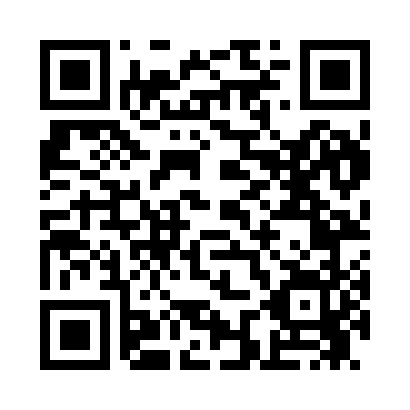 Prayer times for Patterson Place, Colorado, USAMon 1 Jul 2024 - Wed 31 Jul 2024High Latitude Method: Angle Based RulePrayer Calculation Method: Islamic Society of North AmericaAsar Calculation Method: ShafiPrayer times provided by https://www.salahtimes.comDateDayFajrSunriseDhuhrAsrMaghribIsha1Mon4:135:481:145:108:4010:142Tue4:145:481:145:108:3910:143Wed4:155:491:145:118:3910:134Thu4:155:491:145:118:3910:135Fri4:165:501:145:118:3910:126Sat4:175:501:155:118:3910:127Sun4:185:511:155:118:3810:118Mon4:195:521:155:118:3810:119Tue4:195:521:155:118:3710:1010Wed4:205:531:155:118:3710:1011Thu4:215:541:155:118:3710:0912Fri4:225:541:155:118:3610:0813Sat4:235:551:165:118:3610:0714Sun4:245:561:165:118:3510:0615Mon4:255:571:165:118:3510:0616Tue4:265:571:165:118:3410:0517Wed4:275:581:165:118:3310:0418Thu4:295:591:165:118:3310:0319Fri4:306:001:165:118:3210:0220Sat4:316:001:165:118:3110:0121Sun4:326:011:165:118:3110:0022Mon4:336:021:165:108:309:5923Tue4:346:031:165:108:299:5824Wed4:356:041:165:108:289:5625Thu4:376:051:165:108:279:5526Fri4:386:061:165:108:269:5427Sat4:396:061:165:098:269:5328Sun4:406:071:165:098:259:5129Mon4:416:081:165:098:249:5030Tue4:436:091:165:098:239:4931Wed4:446:101:165:088:229:47